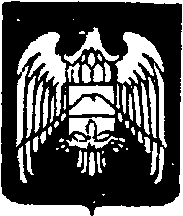 МУНИЦИПАЛЬНОЕ КАЗЕННОЕ УЧРЕЖДЕНИЕ «МЕСТНАЯ АДМИНИСТРАЦИЯ ГОРОДСКОГО ПОСЕЛЕНИЯ НАРТКАЛА УРВАНСКОГО МУНИЦИПАЛЬНОГО РАЙОНАКАБАРДИНО-БАЛКАРСКОЙ РЕСПУБЛИКИ»КЪЭБЭРДЕЙ-БАЛЪКЪЭР РЕСКПУБЛИКЭМ И АРУАН  МУНИЦИПАЛЬНЭ  КУЕЙМ ЩЫЩ  НАРТКЪАЛЭ  КЪАЛЭ   ЖЫЛАГЪУЭМ И  ЩIЫПIЭ АДМИНИСТРАЦЭКЪАБАРТЫ-МАЛКЪАР РЕСПУБЛИКАНЫ УРВАН МУНИЦИПАЛЬНЫЙ РАЙОНУНУ НАРТКЪАЛА ШАХАР ПОСЕЛЕНИЯСЫНЫ ЖЕР - ЖЕРЛИ АДМИНИСТРАЦИЯСЫРАСПОРЯЖЕНИЕ    № 22УНАФЭ                      № 22БУЙРУКЪ                 № 2209.04.2024г.                                                                                         г. п. НарткалаОб утверждении Плана мероприятий («дорожная карта») по инвентаризации и оценке эффективности мер социальной поддержки граждан, финансовое обеспечение которых осуществляется за счет средств бюджета городского поселения Нарткала Урванского муниципального района КБРВ соответствии с Соглашением о мерах по социально-экономическому развитию и оздоровлению муниципальных финансов г.п.Нарткала Урванского муниципального района от 26.01.2024 №12:1. Утвердить План мероприятий («дорожная карта») по инвентаризации и оценке эффективности мер социальной поддержки граждан, финансовое обеспечение которых осуществляется за счет средств бюджета г.п.Нарткала Урванского муниципального района (далее - План мероприятий), согласно приложению.2. Определить Аталикова А.М., заместителя главы администрации г.п.Нарткала по экономике и финансам уполномоченным по вопросам, связанным с реализацией данного Плана мероприятий.3. Настоящее распоряжение подлежит размещению на официальном сайте г.п.Нарткала Урванского муниципального района КБР в информационно-телекоммуникационной сети «Интернет».4. Контроль за исполнением настоящего распоряжения оставляю за собой.5. Настоящее распоряжение вступает в силу с момента его подписания.И.о. Главы местной администрациигородского поселения НарткалаУрванского муниципального района КБР                                           Х.С. ШогеновПриложениек распоряжениюместной администрации г.п.НарткалаУрванского муниципального районаот 09.04. 2024 г. № 22ПЛАНмероприятий («дорожная карта») по инвентаризации и оценке эффективности мер социальной поддержки граждан, финансовое обеспечение которых осуществляется за счет средств консолидированного бюджета Урванского муниципального района№ п/пНаименование мероприятияСроки исполненияОтветственные исполнителиВид документа1.Проведение инвентаризации мер социальной поддержки граждан, финансовое обеспечение которых осуществляется за счет средств местного бюджета г.п.Нарткала До10апреля текущего годаотдел по бухучету и отчетности местной администрации г.п.НарткалаСправка 2.Проведение анализа законодательных и иных нормативных правовых актов, устанавливающих меры социальной поддержки граждан, финансовое обеспечение которых осуществляется за счет средств местного бюджета г.п.Нарткала До 15мая текущего годаГлавный специалист по правовому обеспечению деятельности  местной администрации г.п.НарткалаЗаключение на НПА 3.Проведение сравнительного анализа условий предоставления мер социальной поддержки граждан, финансовое обеспечение которых осуществляется за счет средств местного бюджета г.п.НарткалаДо 1 июня текущего годаотдел по бухучету и отчетности местной администрации г.п.НарткалаНаправление списков граждан, получателей мер социальной поддержки в ГКУ «ЦТЗСЗ Урванского района» и Управление СФС г. Нарткала4.Обобщение полученной информации по предоставлению мер социальной поддержки граждан, финансовое обеспечение которых осуществляется за счет средств местного бюджета г.п.НарткалаДо 1 августа текущего годаЗам.главы по экономике и финансам Гл.специалист по социальным вопросамСправка в адрес заместителя главы местной администрации Урванского муниципального района по социальным вопросам